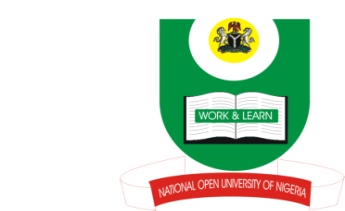 NATIONAL OPEN UNIVERSITY OF NIGERIA14-16 AHMADU BELLO WAY, VICTORIA ISLAND, LAGOSSCHOOL OF ARTS AND SOCIAL SCIENCESJUNE/JULY 2013 EXAMINATIONCOURSE CODE: FRE 304COURSE TITLE: AFRICAN LITERATURE IN FRENCH  TIME ALLOWED: 2HRSINSTRUCTIONS: ATTEMPT ANY THREE QUESTIONS IN ALLRépondez à toutes les questions de (i) à (xx)20Marks.Lequel de ces deux romans : Une si longue lettre et Les Bouts de Bois de Dieu soulève le problème de polygamie ? Aimé Césaire est de quelle nationalité ? Lequel de ces deux écrivains : Alioune Diop et Wole Soyinka est contre la Négritude ? Quelle expression utilise-t-on en littérature quand on chante les louanges de quelqu’un ? Est-ce qu’on parle de sonnet ou d’ode quand un poème fait l’éloge d’un objet ou d’un homme ? L’écrivain Ahmadou Kourouma est de quelle nationalité ? Qui a écrit Contes et Légendes du Niger ? Lequel de ces deux pays : Le Sénégal et le Bénin, l’écrivain Olympe Bhely-Quénum est-il originaire ? ‘Alexandre Biyidi’ est le vrai nom de quel auteur africain ? Lequel de ces deux genres : genre épique et genre comédie est du théâtre ? En littérature, comment s’appelle l’ordre dans lequel les évènements se produisent ? En littérature le discours d’un personnage seul en scène s’appelle comment ? Les incantations font partie de la littérature orale : vrai ou faux ? Lequel de ces trois romans n’est pas classé parmi la littérature patronnée : Force Bonté, Ville cruelle et Le vieux nègre et la médaille ? Lequel de ces deux romans est écrit à l’époque coloniale : Une vie Boy et la Grève des Battus. Qui a écrit ‘Les soleils des indépendances’ ?La littérature noire d’expression française ne traite pas le romantisme. Vrai ou faux ? Lequel de ces auteurs est ivoirien : Seydou Badian et Bernard Dadié ? Aimé Césaire s’identifie avec quel mouvement littéraire ? Légitime Défense est-il le nom d’un roman ou d’une revue ? Répondez : Questions (i) à (xx)20Marks.Laquelle de ces trois œuvres n’est pas une pièce théâtrale : Trois prétendants … un mari, Nocturnes, Monsieur ThogoGnini ? Qui est l’auteur de Coups de Pilon ? Senghor a écrit ces deux poèmes sauf : Les vautours, Lettre d’hivernage et Hosties Noires ? ‘Je suis Noir et en suis fier’. Cette parole est attribuée à quel écrivain ? La Négritude, c’est aussi une position agressive. cette parole est attribuée à quel écrivain ?  Qui a dirigé la Renaissance Nègre américaine ? Où se trouve la Maison d’Edition “Khartala” ? Seuil, est-ce le nom d’un roman ou d’une Maison d’Edition ? Le Malaise de Chinua Achebe a traité le conflit de cultures : Vrai ou faux ? L’aventure Ambiguë est l’œuvre de quel écrivain ? Comment s’appelle les Africains qui sont doués en littérature orale ? Comment s’appelle l’auteur du roman ‘Maïmouna’ ? ‘Présence Africaine’ est le titre d’un poème : vrai ou faux ? Comment s’appelle l’auteur de Contes et Légendes du Niger ? Comment s’appelle le francophone qui a écrit le premier roman en français ? Aimé Césaire est l’un des précurseurs d’un mouvement littéraire qui s’appelle comment ? La Négritude a pris souche dans quel pays ? Comment s’appelle l’instrument utilisé pour punir l’enfant qui parle sa langue locale à l’école ? Qui est-ce qui est monologue en littérature ? Mongo Béti est connu sous un autre nom, citez-le. Quelles significations donnez-vous au titre du roman “L’enfant Noir” de Camara    Laye ? 20MarksExpliquez brièvement les phénomènes socio-historiques qui ont abouti à la naissance du mouvement de la Négritude.20Marks Give a brief summary of each of the following African literary works of French expression : (a) Une vie de boy (5Marks)			(b) Le vieux Nègre et la Médaille (5Marks)(c) Ville cruelle (5Marks)               		(d) Le pauvre Christ de Bomba (5Marks)NB:	a.	3 marks are awarded on each of the three questions treated for good expression.b.	1 extra mark is given for overall presentation: cogency of ideas, neatness etc of the work done.